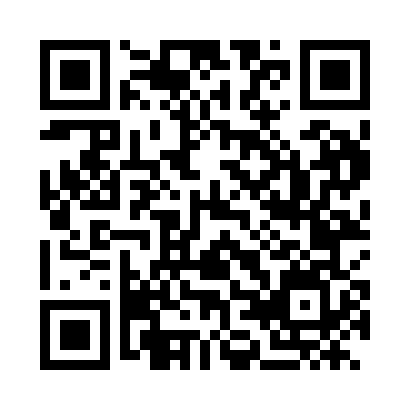 Prayer times for Gaženica, CroatiaWed 1 May 2024 - Fri 31 May 2024High Latitude Method: NonePrayer Calculation Method: Muslim World LeagueAsar Calculation Method: ShafiPrayer times provided by https://www.salahtimes.comDateDayFajrSunriseDhuhrAsrMaghribIsha1Wed3:555:5012:564:518:039:502Thu3:535:4912:564:528:049:523Fri3:515:4712:564:528:059:544Sat3:495:4612:564:538:069:565Sun3:475:4412:564:538:089:576Mon3:455:4312:564:538:099:597Tue3:435:4212:564:548:1010:018Wed3:415:4012:554:548:1110:039Thu3:395:3912:554:548:1210:0510Fri3:375:3812:554:558:1310:0611Sat3:355:3712:554:558:1510:0812Sun3:335:3612:554:568:1610:1013Mon3:315:3412:554:568:1710:1214Tue3:295:3312:554:568:1810:1415Wed3:275:3212:554:578:1910:1516Thu3:255:3112:554:578:2010:1717Fri3:245:3012:554:578:2110:1918Sat3:225:2912:554:588:2210:2119Sun3:205:2812:564:588:2310:2320Mon3:185:2712:564:598:2410:2421Tue3:175:2612:564:598:2510:2622Wed3:155:2512:564:598:2610:2823Thu3:135:2512:565:008:2710:2924Fri3:125:2412:565:008:2810:3125Sat3:105:2312:565:008:2910:3326Sun3:095:2212:565:018:3010:3427Mon3:075:2212:565:018:3110:3628Tue3:065:2112:565:018:3210:3729Wed3:045:2012:565:028:3310:3930Thu3:035:2012:575:028:3410:4031Fri3:025:1912:575:028:3510:42